Publicado en Iztapalapa el 21/10/2019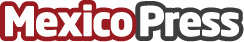 Qué son las utilidades y cómo se obtienen por expertos De la Paz Costemalle- DFKEn lo que va del año el Producto Interno Bruto (PIB) ha mostrado únicamente un incremento de 0.2% 
La inflación registra un crecimiento de 2.99 por ciento anual en la primera quincena de septiembre Datos de contacto:Alejandra PérezDe La Paz Costemalle, mejor gestión más negocio 5519594802Nota de prensa publicada en: https://www.mexicopress.com.mx/que-son-las-utilidades-y-como-se-obtienen-por Categorías: Finanzas Emprendedores Consumo http://www.mexicopress.com.mx